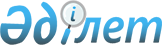 Шахтинск қалалық маслихатының 2015 жылғы 9 сәуірдегі XХXIII сессиясының № 1115/33 "Әлеуметтік көмек көрсетудің, оның мөлшерлерін белгілеудің және мұқтаж азаматтардың жекелеген санаттарының тізбесін айқындаудың қағидаларын бекіту туралы" шешіміне өзгеріс енгізу туралы
					
			Күшін жойған
			
			
		
					Қарағанды облысы Шахтинск қалалық мәслихатының 2017 жылғы 11 қазандағы VI шақырылған ХVII сессиясының № 1445/17 шешімі. Қарағанды облысының Әділет департаментінде 2017 жылғы 24 қазанда № 4413 болып тіркелді. Күші жойылды - Қарағанды облысы Шахтинск қалалық мәслихатының 2023 жылғы 19 қыркүйектегі № 276/5 шешімімен
      Ескерту. Күші жойылды - Қарағанды облысы Шахтинск қалалық мәслихатының 19.09.2023 № 276/5 (алғашқы ресми жарияланған күнінен кейін күнтізбелік он күн өткен соң қолданысқа енгізіледі) шешімімен.
      Қазақстан Республикасының 2001 жылғы 23 қаңтардағы "Қазақстан Республикасындағы жергілікті мемлекеттік басқару және өзін-өзі басқару туралы" Заңына, Қазақстан Республикасы Үкіметінің 2013 жылғы 21 мамырдағы № 504 "Әлеуметтік көмек көрсетудің, оның мөлшерлерін белгілеудің және мұқтаж азаматтардың жекелеген санаттарының тізбесін айқындаудың үлгілік қағидаларын бекіту туралы" қаулысына сәйкес, қалалық маслихат ШЕШІМ ЕТТІ: 
      1. Шахтинск қалалық маслихатының 2015 жылғы 9 сәуірдегі XХXIII сессиясының № 1115/33 "Әлеуметтік көмек көрсетудің, оның мөлшерлерін белгілеудің және мұқтаж азаматтардың жекелеген санаттарының тізбесін айқындаудың қағидаларын бекіту туралы" шешіміне (Нормативтік құқықтық актілерді мемлекеттік тіркеу тізілімінде № 3182 болып тіркелген, 2015 жылғы 15 мамырда "Әділет" ақпараттық-құқықтық жүйесінде, 2015 жылғы 15 мамырдағы № 19 "Шахтинский вестник" газетінде жарияланған) келесі өзгеріс енгізілсін: 
      Көрсетілген шешіммен бекітілген, әлеуметтік көмек көрсетудің, оның мөлшерлерін белгілеудің және мұқтаж азаматтардың жекелеген санаттарының тізбесін айқындаудың Қағидаларында: 
      25-2 тармақ келесі редакцияда жазылсын:
      "25-2. Отбасының белсенділігін арттырудың әлеуметтік келісімшарты Қазақстан Республикасы еңбек және халықты әлеуметтік қорғау министрінің міндетін атқарушының 2017 жылғы 17 наурыздағы № 37 "Өрлеу" жобасына қатысуға арналған құжаттар нысанын бекіту туралы" бұйрығымен бекітілген нысандарға сәйкес жасалады (Нормативтік құқықтық актілерді тіркеу тізілімінде № 15016 болып тіркелді)".
      2. Осы шешім алғаш ресми жарияланған күннен кейін күнтізбелік он күн өткеннен кейін қолданысқа енгізіледі. 
					© 2012. Қазақстан Республикасы Әділет министрлігінің «Қазақстан Республикасының Заңнама және құқықтық ақпарат институты» ШЖҚ РМК
				
      Сессия төрағасы 

А. Горячев

      Маслихат хатшысы 

Ж. Мамерханова
